Załącznik Nr 3Zdjęcia miejsc wykonania prac 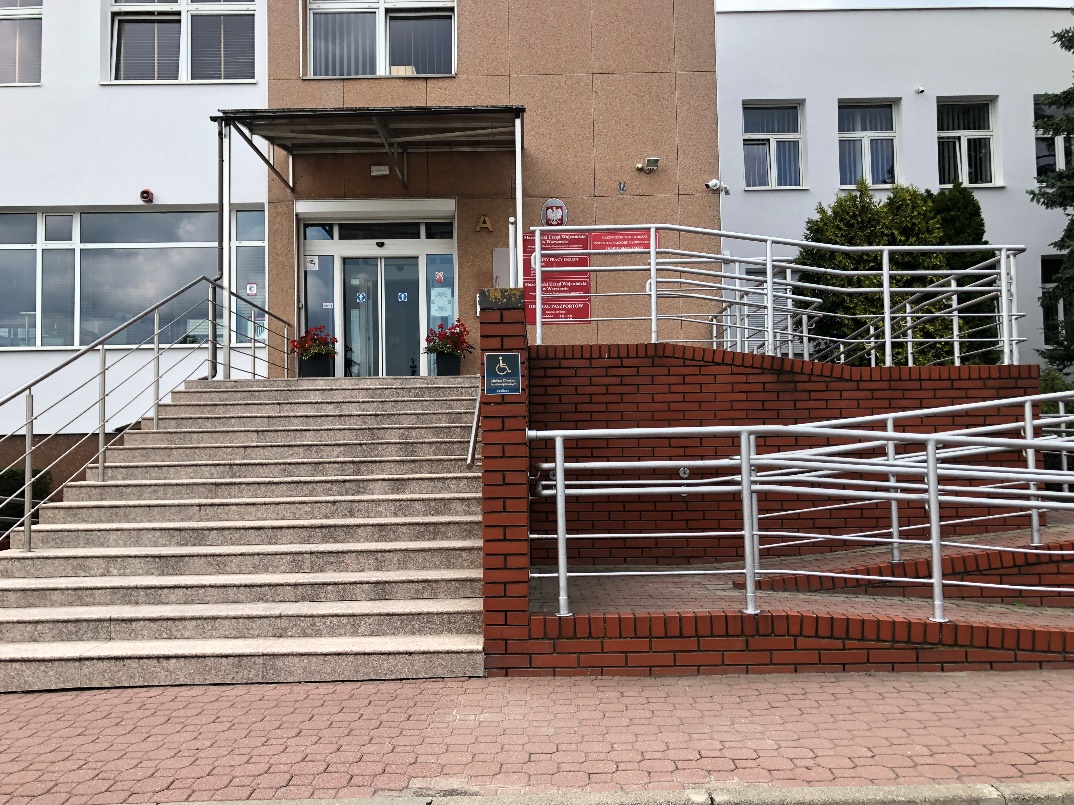 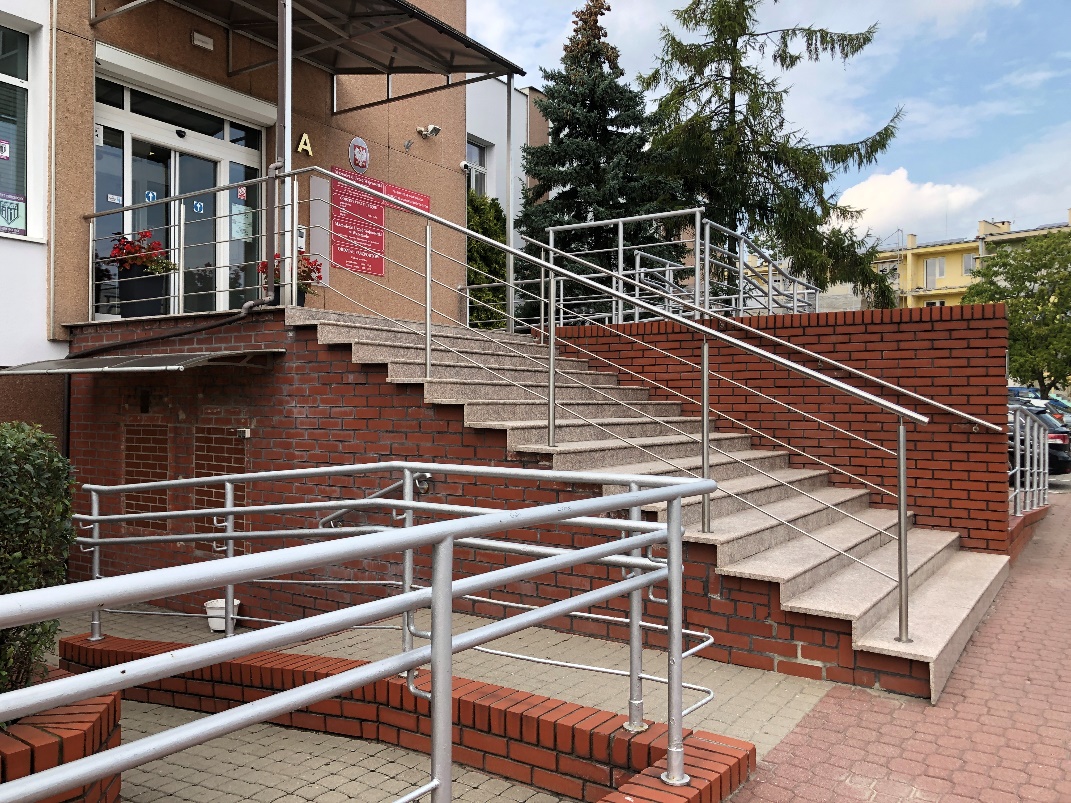 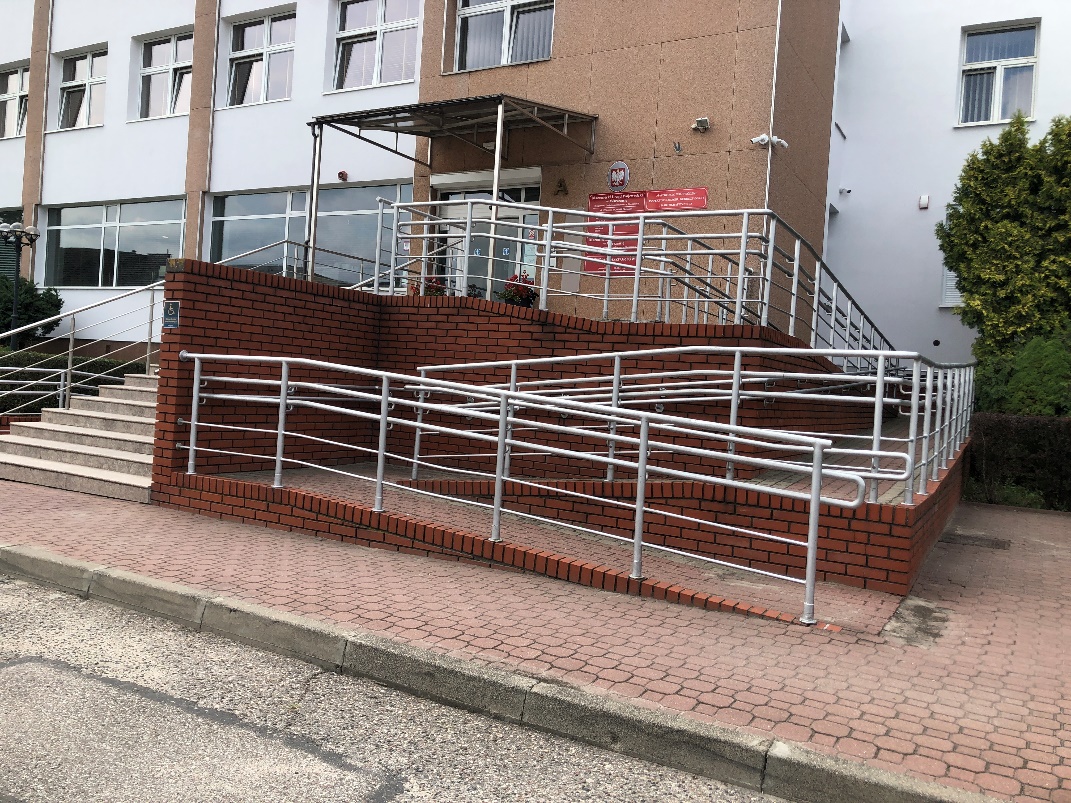 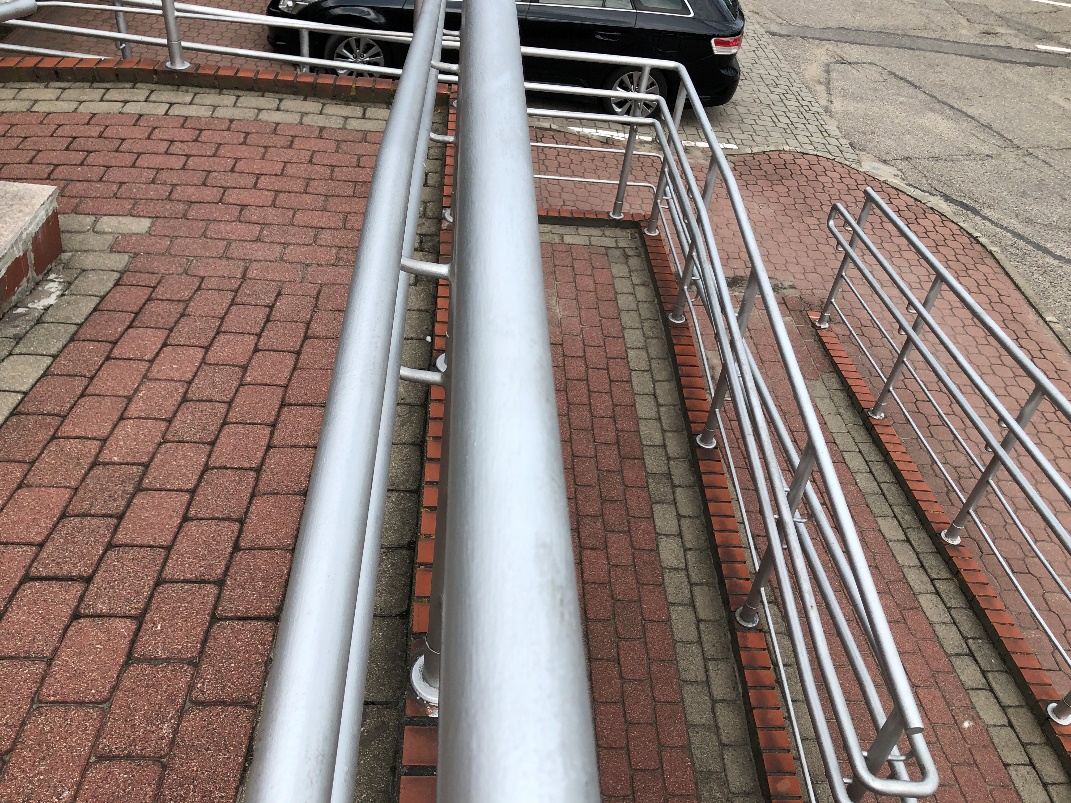 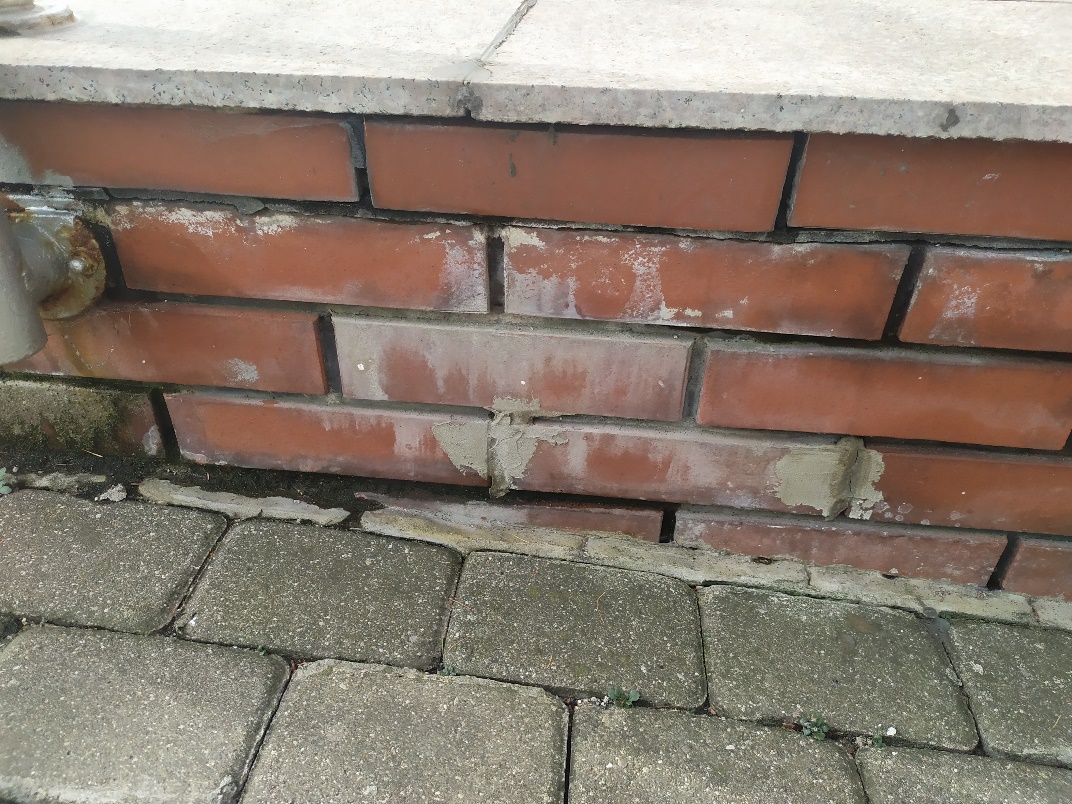 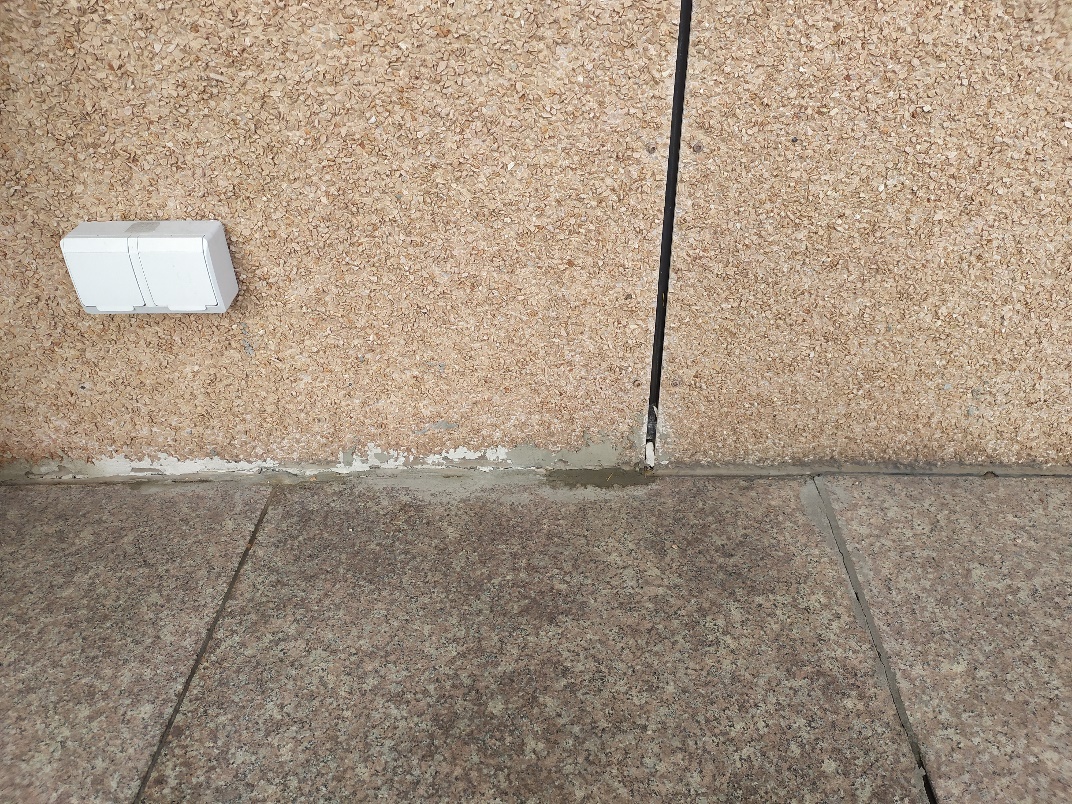 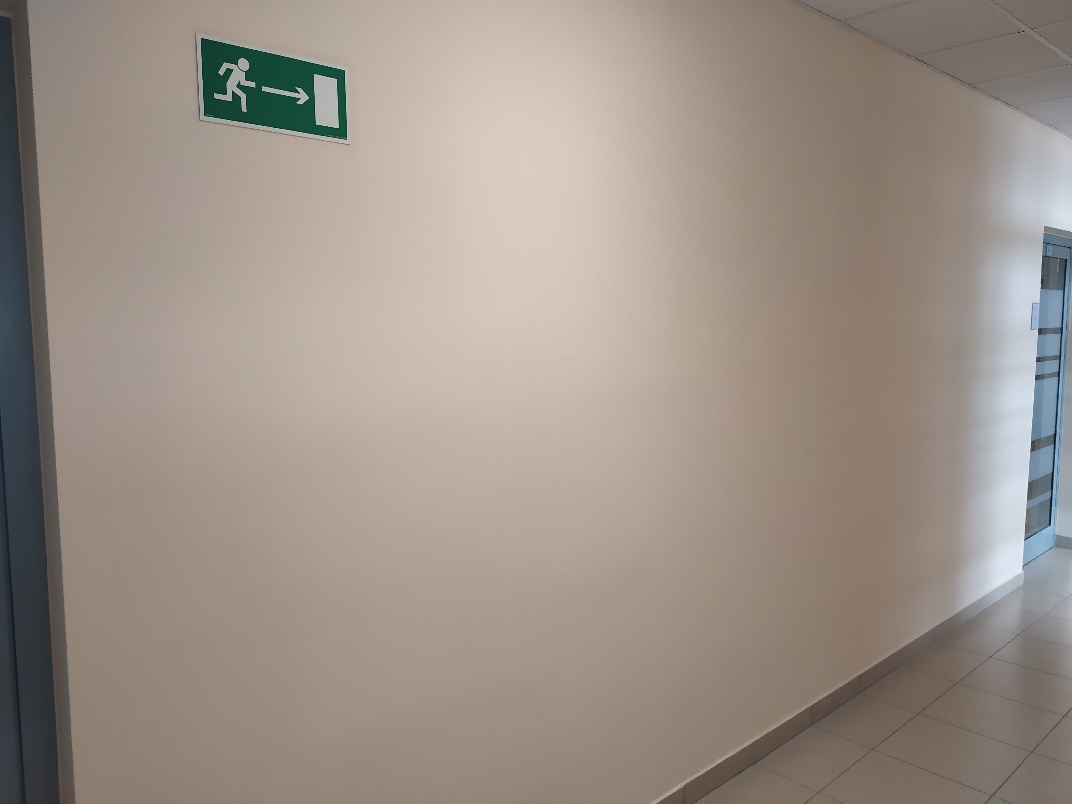 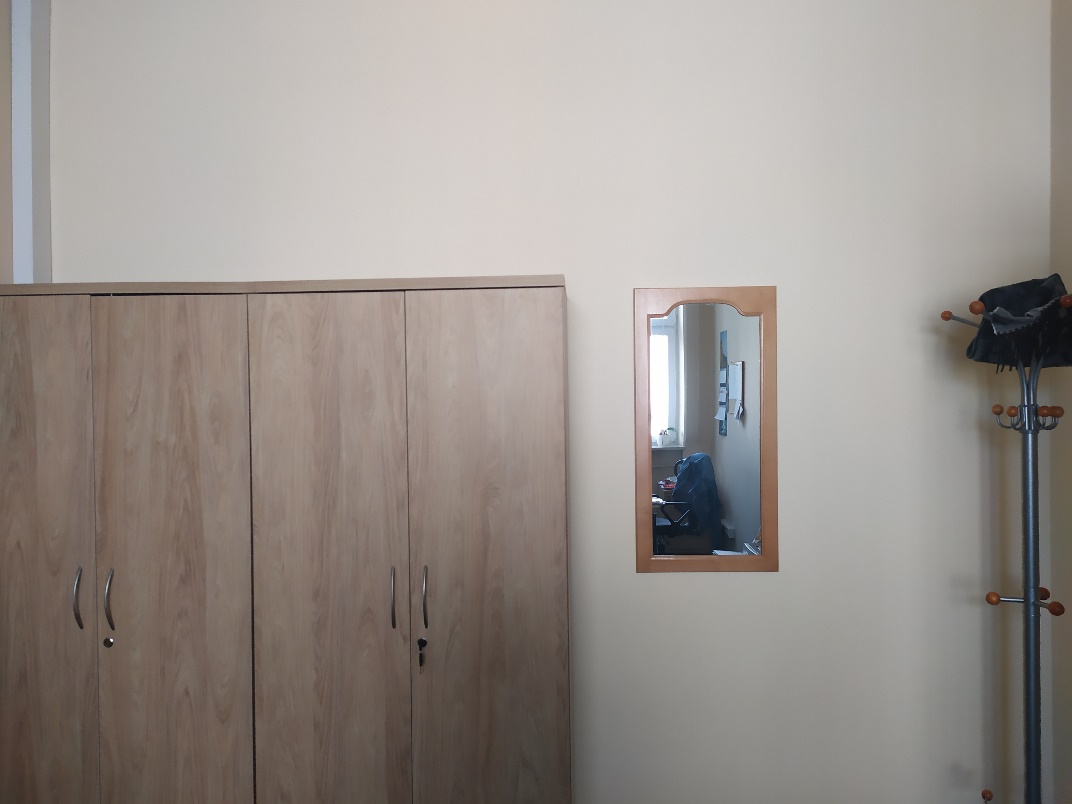 